BİLDİRİM FORMU DEĞERLENDİRMESİ        1.ve 3. Bölüm doldurulmuş mu?        Bildirim bildirimi yapanın kendi cümleleri ile yazılmış mı?        Formda, olayla ilgisi olan çalışanların ismi/isimleri ve/veya çalışanlar için herhengi bir tanımlayıcı kullanılmış mı?         Değerlendirilmeye alındı.                                                                      Değerlendirme dışı.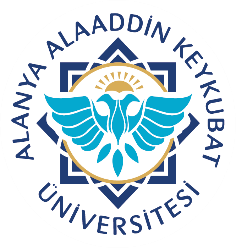 Alanya Alaaddin Keykubat ÜniversitesiDiş Hekimliği Uygulama ve Araştırma Merkeziistenmeyen Olay Bildirim FormuDoküman No.KİO.FR.01Alanya Alaaddin Keykubat ÜniversitesiDiş Hekimliği Uygulama ve Araştırma Merkeziistenmeyen Olay Bildirim FormuYayın Tarihi22.05.2019Alanya Alaaddin Keykubat ÜniversitesiDiş Hekimliği Uygulama ve Araştırma Merkeziistenmeyen Olay Bildirim FormuRevizyon Tarihi  04.11.2021Alanya Alaaddin Keykubat ÜniversitesiDiş Hekimliği Uygulama ve Araştırma Merkeziistenmeyen Olay Bildirim FormuRevizyon No.1Alanya Alaaddin Keykubat ÜniversitesiDiş Hekimliği Uygulama ve Araştırma Merkeziistenmeyen Olay Bildirim FormuSayfa No.1/1Bildirimin gizli kalmasını talep ediyorum.    Bildirimin gizli kalmasını talep ediyorum.    Bildirimin gizli kalmasını talep ediyorum.    Bildirimin gizli kalmasını talep ediyorum.    Bildirimin gizli kalmasını talep ediyorum.    Bildirimin gizli kalmasını talep ediyorum.    Bildirimin gizli kalmasını talep ediyorum.    RAMAK KALA                        GERÇEKLEŞMİŞ OLAY                            HUKUKA YANSIMIŞ OLAY RAMAK KALA                        GERÇEKLEŞMİŞ OLAY                            HUKUKA YANSIMIŞ OLAY RAMAK KALA                        GERÇEKLEŞMİŞ OLAY                            HUKUKA YANSIMIŞ OLAY RAMAK KALA                        GERÇEKLEŞMİŞ OLAY                            HUKUKA YANSIMIŞ OLAY RAMAK KALA                        GERÇEKLEŞMİŞ OLAY                            HUKUKA YANSIMIŞ OLAY RAMAK KALA                        GERÇEKLEŞMİŞ OLAY                            HUKUKA YANSIMIŞ OLAY RAMAK KALA                        GERÇEKLEŞMİŞ OLAY                            HUKUKA YANSIMIŞ OLAY Ramak Kala Olay:Hasta ve çalışanların güvenliğini tehdit edebilecek,gerçekleşmek üzereyken son anda gerçekleşmeyen istenmeyen olayları ifade eder.Hukuka Yansımış Olay: Hastanede meydana gelen istenmeyen olayların hukuki mercilere taşınmasıdır.Ramak Kala Olay:Hasta ve çalışanların güvenliğini tehdit edebilecek,gerçekleşmek üzereyken son anda gerçekleşmeyen istenmeyen olayları ifade eder.Hukuka Yansımış Olay: Hastanede meydana gelen istenmeyen olayların hukuki mercilere taşınmasıdır.Ramak Kala Olay:Hasta ve çalışanların güvenliğini tehdit edebilecek,gerçekleşmek üzereyken son anda gerçekleşmeyen istenmeyen olayları ifade eder.Hukuka Yansımış Olay: Hastanede meydana gelen istenmeyen olayların hukuki mercilere taşınmasıdır.Ramak Kala Olay:Hasta ve çalışanların güvenliğini tehdit edebilecek,gerçekleşmek üzereyken son anda gerçekleşmeyen istenmeyen olayları ifade eder.Hukuka Yansımış Olay: Hastanede meydana gelen istenmeyen olayların hukuki mercilere taşınmasıdır.Ramak Kala Olay:Hasta ve çalışanların güvenliğini tehdit edebilecek,gerçekleşmek üzereyken son anda gerçekleşmeyen istenmeyen olayları ifade eder.Hukuka Yansımış Olay: Hastanede meydana gelen istenmeyen olayların hukuki mercilere taşınmasıdır.Ramak Kala Olay:Hasta ve çalışanların güvenliğini tehdit edebilecek,gerçekleşmek üzereyken son anda gerçekleşmeyen istenmeyen olayları ifade eder.Hukuka Yansımış Olay: Hastanede meydana gelen istenmeyen olayların hukuki mercilere taşınmasıdır.Ramak Kala Olay:Hasta ve çalışanların güvenliğini tehdit edebilecek,gerçekleşmek üzereyken son anda gerçekleşmeyen istenmeyen olayları ifade eder.Hukuka Yansımış Olay: Hastanede meydana gelen istenmeyen olayların hukuki mercilere taşınmasıdır.BölümBölümBölümBölümBölümBölümBölümOlayınKonusuHasta GüvenliğiHasta GüvenliğiHasta GüvenliğiHasta GüvenliğiÇalışan GüvenliğiÇalışan GüvenliğiOlayınKonusuTesis GüvenliğiTesis GüvenliğiKesici-Delici Alet YaralanmasıOlayınKonusuLaboratuvar GüvenliğiLaboratuvar GüvenliğiTesis GüvenliğiOlayınKonusuCerrahi GüvenliğiCerrahi GüvenliğiRadyasyon GüvenliğiOlayınKonusuİlaç Güvenliğiİlaç GüvenliğiMesleki EnfeksiyonlarOlayınKonusuRadyasyon GüvenliğiRadyasyon GüvenliğiKan ve Vücut Sıvıları İle TemasOlayınKonusuBilgi GüvenliğiBilgi GüvenliğiDiğer……………………………………………..OlayınKonusuDüşmelerDüşmelerOlayınKonusuDiğer…………………………………………..Diğer…………………………………………..2. Bölüm2. Bölüm2. Bölüm2. Bölüm2. Bölüm2. Bölüm2. BölümOlayın Gerçekleştiği  YerOlayın Gerçekleştiği  YerOlayın Gerçekleştiği  YerOlayın Gerçekleştiği  YerOlayla  İlgili Meslek GrubuOlayla  İlgili Meslek GrubuOlayla  İlgili Meslek GrubuOlayla  İlgili Meslek GrubuOlay Zamanı (Tarih-Saat)Olay Zamanı (Tarih-Saat)Olay Zamanı (Tarih-Saat)Olay Zamanı (Tarih-Saat)Olayın  Bildirim TarihiOlayın  Bildirim TarihiOlayın  Bildirim TarihiOlayın  Bildirim Tarihi3. Bölüm3. Bölüm3. Bölüm3. Bölüm3. Bölüm3. Bölüm3. BölümOlayı Anlatınız. (Olayın İçeriği)Olayı Anlatınız. (Olayın İçeriği)4. Bölüm4. Bölüm4. Bölüm4. Bölüm4. Bölüm4. Bölüm4. BölümVarsa Görüş ve Önerilerinizi Yazınız.Varsa Görüş ve Önerilerinizi Yazınız.  Açıklamalar  Açıklamalar  Açıklamalar  Açıklamalar  Açıklamalar  Açıklamalar  Açıklamalar1.   ve    3.  Bölümlerin doldurulması zorunludur. Form kişinin kendi cümleleri ile doldurulmalıdır.Formda olaya karışan kişilere yönelik isim veya tanımlayıcı kullanılmamalıdır.1.   ve    3.  Bölümlerin doldurulması zorunludur. Form kişinin kendi cümleleri ile doldurulmalıdır.Formda olaya karışan kişilere yönelik isim veya tanımlayıcı kullanılmamalıdır.1.   ve    3.  Bölümlerin doldurulması zorunludur. Form kişinin kendi cümleleri ile doldurulmalıdır.Formda olaya karışan kişilere yönelik isim veya tanımlayıcı kullanılmamalıdır.1.   ve    3.  Bölümlerin doldurulması zorunludur. Form kişinin kendi cümleleri ile doldurulmalıdır.Formda olaya karışan kişilere yönelik isim veya tanımlayıcı kullanılmamalıdır.1.   ve    3.  Bölümlerin doldurulması zorunludur. Form kişinin kendi cümleleri ile doldurulmalıdır.Formda olaya karışan kişilere yönelik isim veya tanımlayıcı kullanılmamalıdır.1.   ve    3.  Bölümlerin doldurulması zorunludur. Form kişinin kendi cümleleri ile doldurulmalıdır.Formda olaya karışan kişilere yönelik isim veya tanımlayıcı kullanılmamalıdır.1.   ve    3.  Bölümlerin doldurulması zorunludur. Form kişinin kendi cümleleri ile doldurulmalıdır.Formda olaya karışan kişilere yönelik isim veya tanımlayıcı kullanılmamalıdır.